Дистанционное обучение дошкольников средней группы компенсирующей направленности с нарушением речиПриложение 1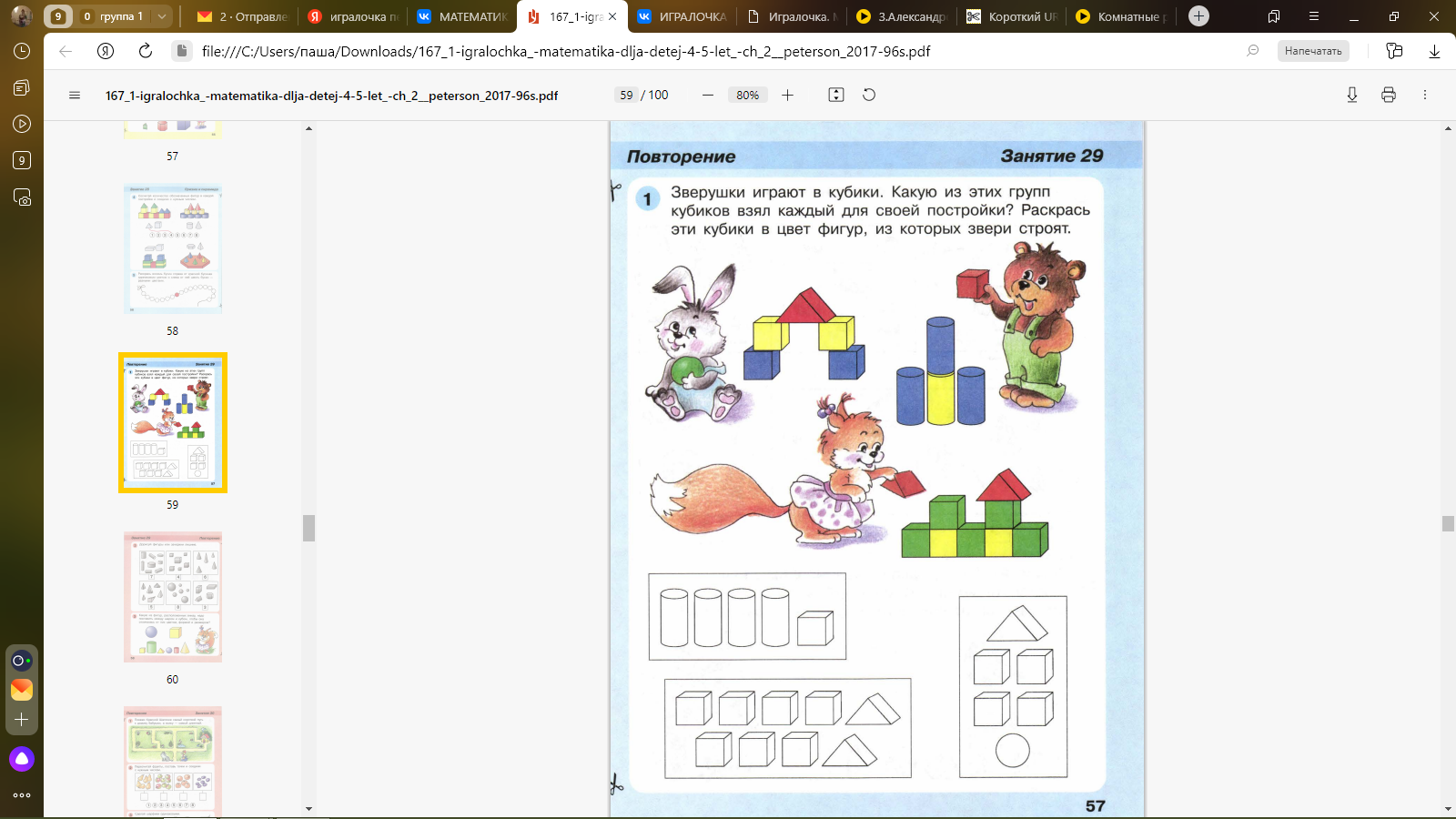 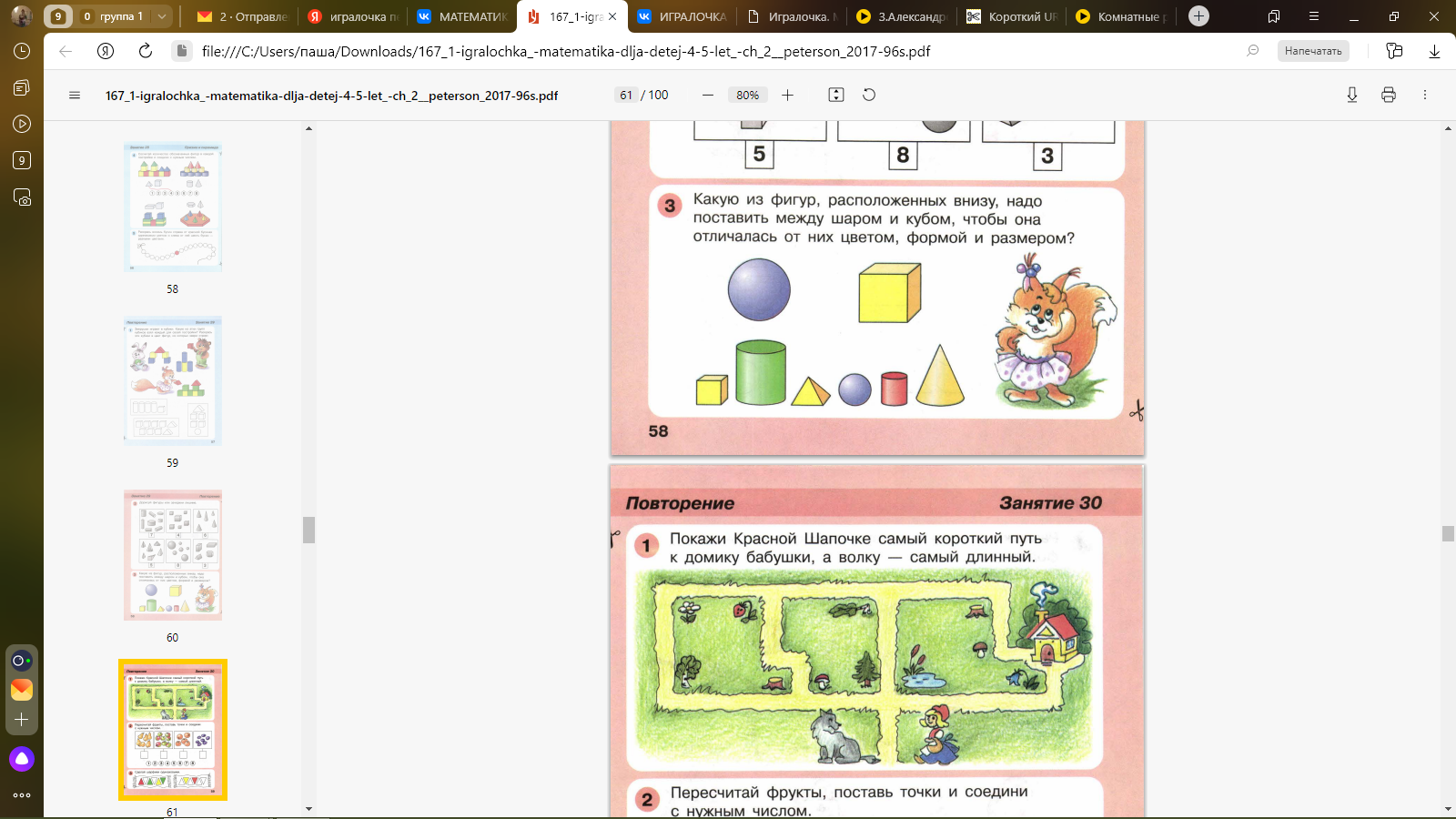 Приложение 2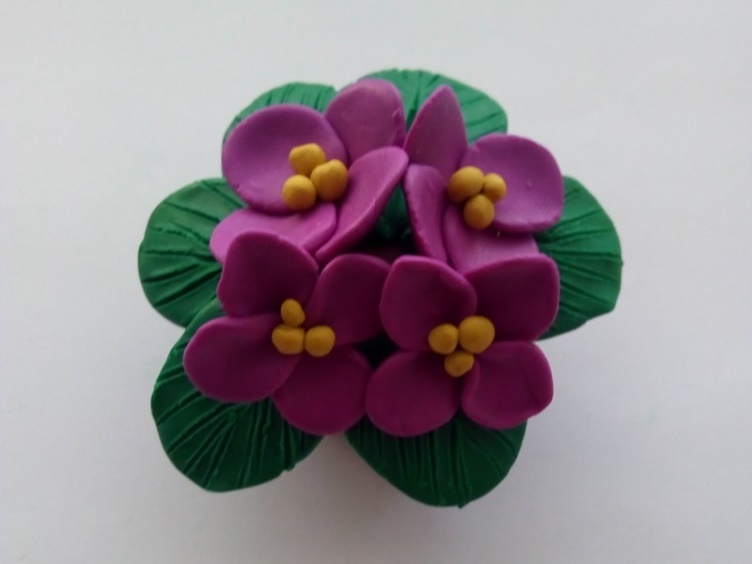 Приложение 3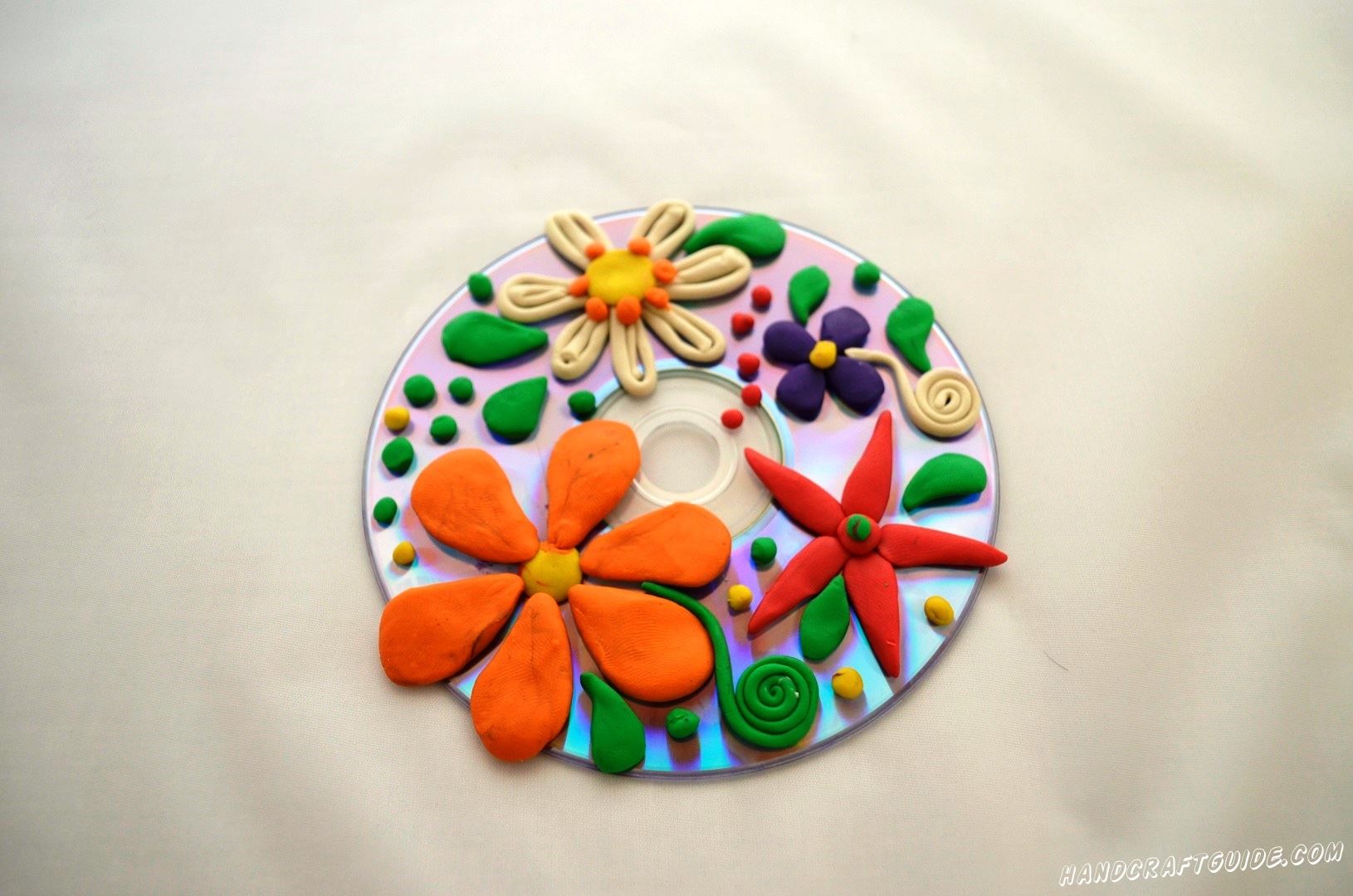 Тема: «Цветущие комнатные растения».Тема: «Цветущие комнатные растения».Тема: «Цветущие комнатные растения».Понедельник20.03.2023Познание (Формирование целостной картины мира)Тема: «Фиалка и герань»https://clck.ru/32xbqM Среда22.03.2023Познание ФЭМПХудожественное творчествоСкульптураТема: «Повторение»Приложение 1Тема: «Фиалка»Приложение 2Четверг23.03.2023Ознакомление с художественной литературойТема: Заучивание стихотворения  З. Александровой «Одуванчик». https://clck.ru/33nsAc Пятница24.03.2023Художественное творчествоСкульптураТема: «Узор из цветов и листьев»Приложение 3